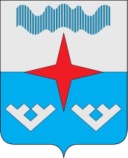 СОВЕТ ДЕПУТАТОВ МУНИЦИПАЛЬНОГО ОБРАЗОВАНИЯ«ПРИМОРСКО-КУЙСКИЙ СЕЛЬСОВЕТ» НЕНЕЦКОГО АВТОНОМНОГО ОКРУГА36- е заседание 5 - го созываРЕШЕНИЕот  09  июня  2017 года №  231О внесении изменений в решение Совета депутатов МО «Приморско-Куйский сельсовет» НАО от 29.12.2016 № 200 «О бюджете муниципального образования «Приморско-Куйский сельсовет» Ненецкого автономного округа на 2017 год»Руководствуясь Уставом муниципального образования «Приморско-Куйский сельсовет» Ненецкого автономного округа Совет депутатов муниципального образования «Приморско-Куйский сельсовет» Ненецкого автономного округа РЕШИЛ:Внести в решение Совета депутатов муниципального образования «Приморско-Куйский» сельсовет Ненецкого автономного округа от 29.12.2016 № 200 «О бюджете муниципального образования «Приморско-Куйский сельсовет» Ненецкого автономного округа на 2017 год» ( в редакции решения СД № 204 от 17.02.2017,  № 213 от 31.03.2017. )  следующие изменения:пункт 1 изложить в новой редакции:«1. Утвердить основные характеристики местного бюджета на 2017 год:доходы местного бюджета в сумме 38 046,5 тыс. рублей;общий объем расходов местного бюджета в сумме 39 469,6 тыс. рублей;дефицит местного бюджета считать в сумме 1 423,1 тыс. рублей или 22,9 процентов утвержденного общего годового объема доходов местного бюджета без учета утвержденного объема безвозмездных поступлений»;пункт 2 изложить в новой редакции:«Утвердить объем межбюджетных трансфертов, получаемых в 2017 году из районного бюджета в сумме 25 288,4  тыс. рублей, из окружного бюджета 6 531,5 тыс. рублей»;Приложение № 1 «Общий объем доходов местного бюджета с распределением по группам, подгруппам и статьям классификации доходов» изложить в новой редакции (Приложение 1 к настоящему Решению);Приложение № 2 (таблица 1) «Перечень главных администраторов доходов местного бюджета – органов местного самоуправления муниципального образования «Приморско-Куйский сельсовет» НАО» изложить в новой редакции (Приложение № 2 (таблица 1) к настоящему Решению);Приложение № 4 «Распределение бюджетных ассигнований  по разделам, подразделам, целевым статьям (муниципальным программам и непрограммным направлениям деятельности) и группам видов расходов бюджетов в ведомственной структуре расходов местного бюджета на 2017 год» изложить в новой редакции (Приложение № 3 к настоящему Решению);Приложение № 8 «Источники внутреннего финансирования дефицита местного бюджета на 2017 год» изложить в новой редакции (Приложение № 4 к настоящему Решению);Пункт 16 изложить в новой редакции:«16. Утвердить на 2017 год объем резервного фонда Администрации муниципального образования «Приморско-Куйский сельсовет» НАО на финансовое обеспечение непредвиденных расходов в сумме 12,0 тыс. рублей»;Настоящее решение вступает в силу со дня его подписания и подлежит официальному опубликованию.Председатель  Совета депутатовМО «Приморско-Куйский сельсовет» НАО                                                     Л.М. ЧупровГлава МО«Приморско-Куйский сельсовет» НАО                             В.А.Таратин